Муниципальное бюджетное общеобразовательное учреждение для обучающихся с ограниченными возможностями здоровья  «Коррекционная общеобразовательная школа-интернат р/п  Магнитка456950, Челябинская область, Кусинский Муниципальный район, р/п  Магнитка ул. К. Маркса, 11тел. 8 (35154) 3-54-80  e-mail - mskou@yandex.ruУтверждаюДиректор МБОУ КОШИ р/п МагниткаР.Б. Тарусова _________« __ » ________ 20 __ г.Внеклассное мероприятие«Инфознайка»Учитель первой категорииОплеснина Светлана Викторовнар.п. Магнитка, 2014 г.Пояснительная запискаХод мероприятия.1. Организационный момент.- Объяснение правил игры.- Представление жюри.- Подведение итогов игры. Рефлексия. Награждение игроков.Автор материала (ФИО) Оплеснина Светлана ВикторовнаДолжность (с указанием преподаваемого предмета)Учитель (информатика) Название материала Внеклассное мероприятие игра «Инфознайка».Класс (возраст) 5 классОборудованиеКомпьютер, проектор, экран, призыЦели, задачи мероприятияЦель: создать условия для развития общеинтеллектуальных умений, с формированием навыков саморазвития.Задачи:Научить владеть полученной суммой знаний, применяя их в нестандартных ситуацияхФормировать умение работать в коллективеПравила игрыВ игре участвуют две команды «Гуглики» и «Смайлики». Каждая команда выполняет какое-либо задание. Игра состоит из 7 конкурсов. Если команда отвечает правильно на все задание получает 100 баллов, если на половину задания 50 баллов. Выигрывает команда заработавшая большее количество баллов.Используемая литература и интернет ресурсы 1. http://vashechudo.ru/raznoe/zagadki/detskie-zagadki-po-informatike-s-otvetami.html2. http://www.mokeeva-n-a.lact.ru/materialyi-dlya-podgotovki-k-uroku/rebusyi-po-informatikeКонкурсыКоманда «Гуглики»Команда «Смайлики»1. Конкурс «Разминка». Из набора букв составить словоОтвет: информацияОтвет: интернетОтвет: клавиатураОтвет: наушники2. Конкурс «Раскрась-ка». Раскрасить рисунки в компьютерной программе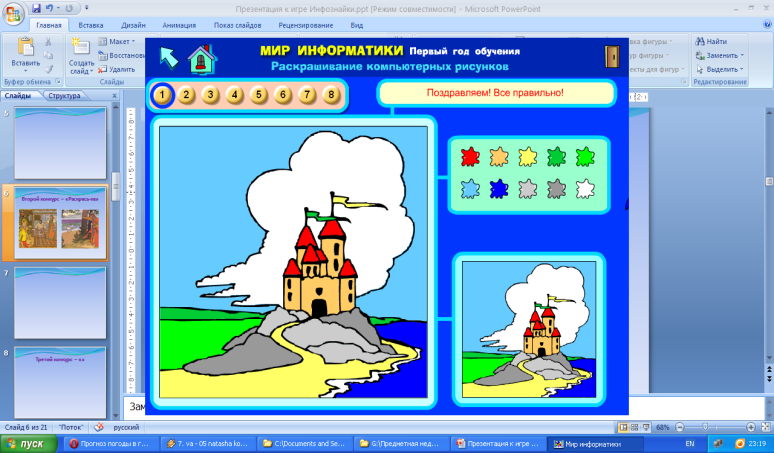 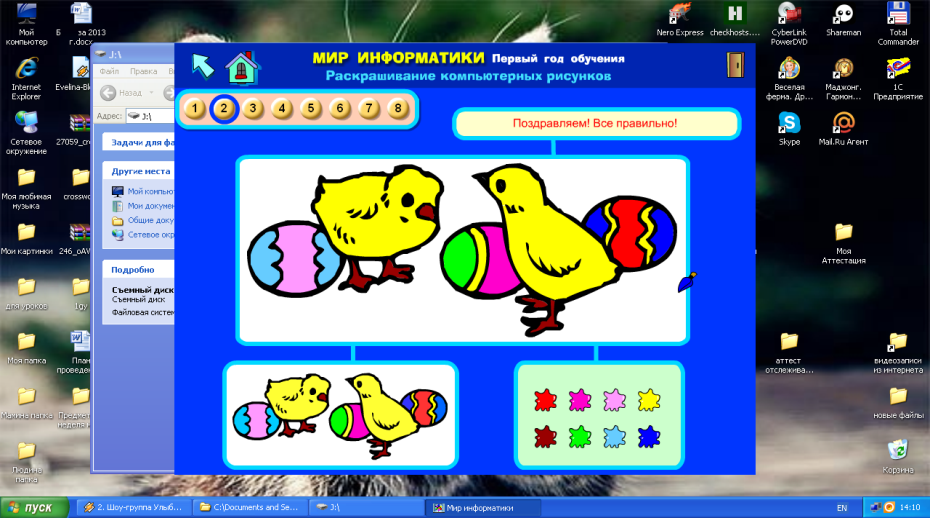 3. Конкурс «Собери слово». Собрать из шариков слово обозначающее инструмент в программе рисованияОтвет: ФормыОтвет: Магия4. Конкурс «Угадай звук». Необходимо угадать компьютерные звуки  Ответ: 1) закрытие и сохранение рисунка в программе для рисования2) звонокОтвет:1) принтер печатает2) завершение работы компьютера5. Конкурс «Составь картинку». Из пазлов составить картинку в компьютерной программе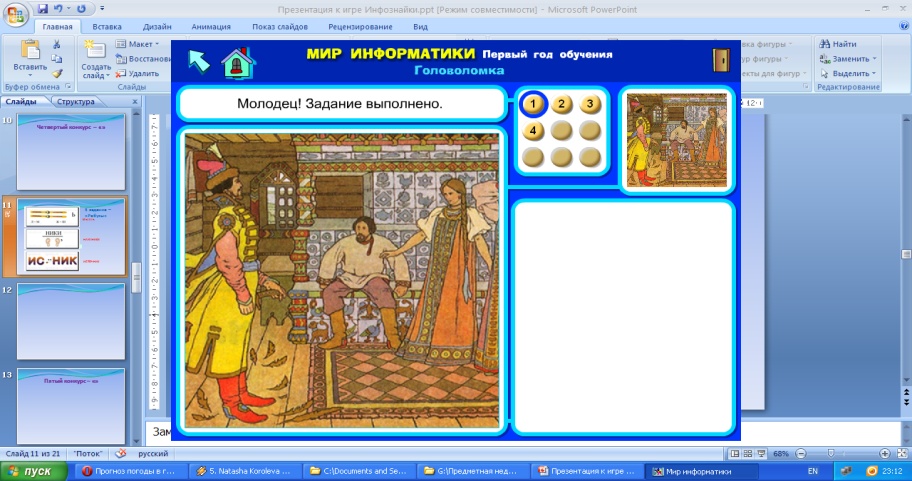 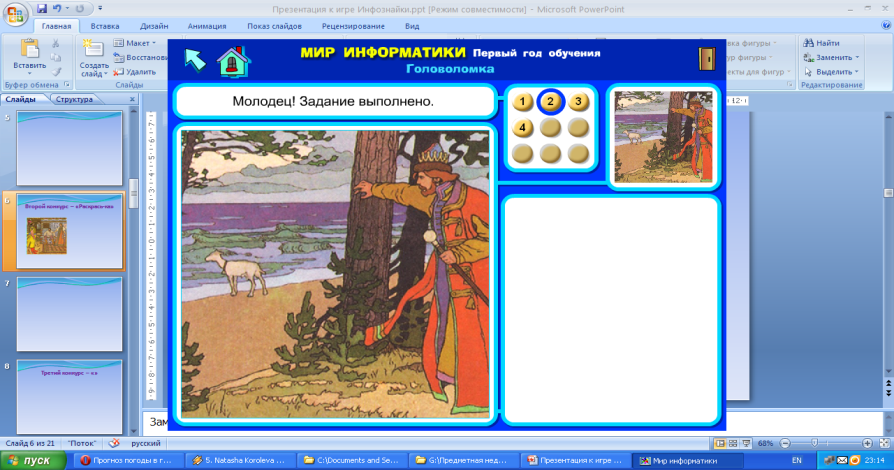 6. Конкурс «Ребусы». Задание: разгадать ребусы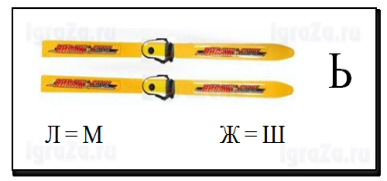 Ответ: мышь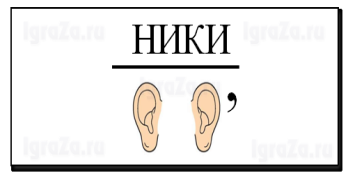 Ответ: наушники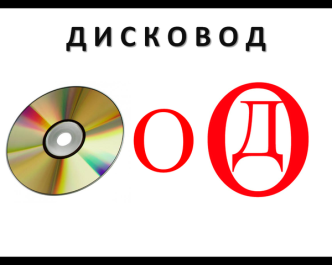 Ответ: дисковод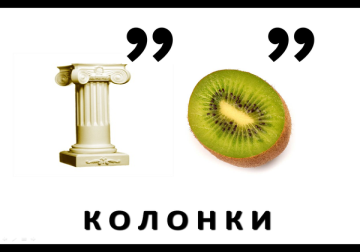 Ответ: колонки7. Конкурс «Загадки». Отгадать загадки.1. Скромный серый колобок,Длинный тонкий проводок,Ну а на коробке –  Две или три кнопки. В зоопарке есть зайчишка,У компьютера есть …                        (мышка)2. По клавишам прыг да скок –Бе-ре-ги но-го-ток! Раз-два и готово –Отстукали слово! Вот где пальцам физкультура Это вот – …                                       (клавиатура)3. Всемирная сеть, иль, еще, паутина,Найдешь в ней про все — про людей, про машины.Каких только сведений разных в ней нет!Зовется она, знаешь ты, ...                 (интернет)4. . Если мой компьютер «заболеет»,Вылечить его я сам сумею.Не боюсь вредоносных программ,Повредить ничего им не дам.Как вредители те называются,Что заразны и вмиг размножаются?        (вирусы)5. Около дисплея - главный блок:Там бежит электроток,К самым важным микросхемамЭтот блок зовут .....                           (системным)1. Скромный серый колобок,Длинный тонкий проводок,Ну а на коробке –  Две или три кнопки. В зоопарке есть зайчишка,У компьютера есть …                        (мышка)2. По клавишам прыг да скок –Бе-ре-ги но-го-ток! Раз-два и готово –Отстукали слово! Вот где пальцам физкультура Это вот – …                                       (клавиатура)3. Всемирная сеть, иль, еще, паутина,Найдешь в ней про все — про людей, про машины.Каких только сведений разных в ней нет!Зовется она, знаешь ты, ...                 (интернет)4. . Если мой компьютер «заболеет»,Вылечить его я сам сумею.Не боюсь вредоносных программ,Повредить ничего им не дам.Как вредители те называются,Что заразны и вмиг размножаются?        (вирусы)5. Около дисплея - главный блок:Там бежит электроток,К самым важным микросхемамЭтот блок зовут .....                           (системным)